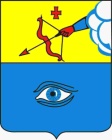 ПОСТАНОВЛЕНИЕ__22.03.2022__                                                                                           № _17/12_ г. ГлазовО внесении изменений  в состав конкурсной комиссии по отбору управляющей организации для управления многоквартирным домом, утвержденный постановлением Администрации города Глазова от 28.01.2015 г. № 17/2Руководствуясь Уставом МО «Город Глазов», в связи с кадровыми изменениями Администрации города ГлазоваП О С Т А Н О В Л Я Ю:Внести изменения в состав конкурсной комиссии по отбору управляющей организации для управления многоквартирным домом, утвержденный постановлением Администрации города Глазова от 28.01.2015 г.    № 17/2 «Об утверждении состава конкурсной комиссии по отбору управляющей организации для управления многоквартирным домом и утверждении порядка работы конкурсной комиссии по отбору управляющей организации для управления многоквартирным домом», изложив его в новой редакции согласно приложению  № 1 к настоящему постановлению.Настоящее постановление вступает в силу с момента официального опубликования.Контроль за исполнением настоящего постановления возложить на заместителя Главы Администрации города Глазова по вопросам строительства, архитектуры и жилищно-коммунального хозяйства С.К.Блинова.Приложение №1к постановлению Администрации городаот_22.03.2022_№_17/12_ Состав конкурсной комиссии по отбору управляющей организации для управления многоквартирным домомПредседатель конкурсной комиссии:Блинов                                                 - Заместитель Главы Администрации города ГлазоваСергей Константинович                      по вопросам строительства, архитектуры и жилищно-            	 коммунального хозяйстваЗаместитель председателя конкурсной комиссии:Шейко                                                  - Начальник управления жилищно-коммунальногоЕвгений Юрьевич                                 хозяйства, наделенного правами юридического                                                                 лица Администрации города ГлазоваЧлены конкурсной комиссии:Касимова                                              - Заместитель начальника управления жилищно-Лидия Владимировна                           коммунального хозяйства, по вопросам жилищного                                                                          хозяйства, наделенного правами юридического лица                                                                Администрации города ГлазоваПлехова                                                - Ведущий специалист-эксперт муниципальныйНадежда Леонидовна                           жилищный инспектор отдела эксплуатации                                                                         жилого фонда и осуществления контроля                                                                управления жилищно-коммунального хозяйства                                                                Администрации города ГлазоваЖуйкова                                               - Начальник отдела эксплуатации жилого фонда и Дина Ивановна                   	осуществления контроля управления жилищно-коммунального хозяйства Администрации города  Глазова;Веретенникова                                     - Начальник сектора организационно - правовойМария Александровна                           работы управления жилищно коммунального                                                                  хозяйства Администрации  города ГлазоваВолков                                                  - Председатель Глазовской городской Думы Игорь Анатольевич                               (по согласованию)Тронина                                                - Депутат Глазовской городской ДумыВера Иордановна                                   (по согласованию)Секретарь конкурсной комиссии:Семакина                                              - Главный специалист-эксперт отдела эксплуатации Оксана Викторовна                               жилого фонда и осуществления контроля                                                                 управления жилищно-коммунального                                                                 хозяйства Администрации города ГлазоваАдминистрация муниципального образования «Город Глазов» (Администрация города Глазова) «Глазкар» муниципал кылдытэтлэн Администрациез(Глазкарлэн Администрациез)Глава города ГлазоваС.Н. Коновалов